ЗАКОНПЕНЗЕНСКОЙ ОБЛАСТИО ПРОТИВОДЕЙСТВИИ КОРРУПЦИИ В ПЕНЗЕНСКОЙ ОБЛАСТИПринятЗаконодательным СобраниемПензенской области8 ноября 2006 годаНастоящий Закон определяет задачи, принципы, основные направления и формы противодействия коррупции в рамках реализации антикоррупционной политики в Пензенской области. Антикоррупционная политика в качестве предмета настоящего Закона представляет собой деятельность субъектов антикоррупционной политики, направленную на создание эффективной системы противодействия коррупции.Статья 1. Основные понятия, используемые в настоящем Законе(в ред. Закона Пензенской обл. от 02.04.2009 N 1704-ЗПО)Для целей настоящего Закона используются следующие основные понятия:1) антикоррупционный мониторинг - наблюдение, анализ, оценка и прогноз коррупциогенных факторов, а также мер реализации антикоррупционной политики;(в ред. Закона Пензенской обл. от 23.10.2009 N 1795-ЗПО)2) антикоррупционная экспертиза - экспертиза нормативных правовых актов и их проектов в целях выявления в них коррупциогенных факторов и их последующего устранения (далее - антикоррупционная экспертиза);(в ред. Законов Пензенской обл. от 21.04.2010 N 1902-ЗПО, от 05.05.2017 N 3054-ЗПО)3) утратил силу. - Закон Пензенской обл. от 23.10.2009 N 1795-ЗПО.4) конфликт интересов на государственном предприятии, в государственном учреждении Пензенской области (далее - государственное предприятие, учреждение) - ситуация, при которой личная заинтересованность (прямая или косвенная) работника государственного предприятия, учреждения влияет или может повлиять на надлежащее объективное и беспристрастное исполнение им должностных обязанностей;(п. 4 введен Законом Пензенской обл. от 01.12.2015 N 2827-ЗПО)5) личная заинтересованность работника государственного предприятия, учреждения - возможность получения доходов в виде денег, иного имущества, в том числе имущественных прав, услуг имущественного характера, результатов выполненных работ или каких-либо выгод (преимуществ) работником государственного предприятия, учреждения и (или) состоящими с ним в близком родстве или свойстве лицами (родителями, супругами, детьми, братьями, сестрами, а также братьями, сестрами, родителями, детьми супругов и супругами детей), гражданами или организациями, с которыми работник государственного предприятия, учреждения и (или) лица, состоящие с ним в близком родстве или свойстве, связаны имущественными, корпоративными или иными близкими отношениями.(п. 5 введен Законом Пензенской обл. от 01.12.2015 N 2827-ЗПО)Статья 2. Задачи антикоррупционной политикиЗадачами антикоррупционной политики в Пензенской области являются:1) устранение причин, порождающих коррупцию, и противодействие условиям, способствующим ее проявлению;2) повышение риска коррупционных действий и потерь от них;3) увеличение выгод от действий в рамках закона и во благо общественных интересов;4) вовлечение гражданского общества в реализацию антикоррупционной политики;5) формирование нетерпимости по отношению к коррупционным действиям.Статья 3. Основные принципы противодействия коррупции(в ред. Закона Пензенской обл. от 02.04.2009 N 1704-ЗПО)Противодействие коррупции в Пензенской области основывается на следующих основных принципах:1) признание, обеспечение и защита основных прав и свобод человека и гражданина;2) законность;3) публичность и открытость деятельности государственных органов и органов местного самоуправления;4) неотвратимость ответственности за совершение коррупционных правонарушений;5) комплексное использование политических, организационных, информационно-пропагандистских, социально-экономических, правовых, специальных и иных мер;6) приоритетное применение мер по предупреждению коррупции;7) сотрудничество органов государственной власти Пензенской области, иных государственных органов Пензенской области, органов местного самоуправления муниципальных образований Пензенской области с институтами гражданского общества и физическими лицами.(в ред. Закона Пензенской обл. от 07.09.2022 N 3877-ЗПО)Статья 4. Субъекты антикоррупционной политикиСубъектами антикоррупционной политики в Пензенской области являются:1) органы государственной власти Пензенской области, иные государственные органы Пензенской области, органы местного самоуправления муниципальных образований Пензенской области, на которые возлагаются отдельные полномочия по реализации антикоррупционной политики;(в ред. Законов Пензенской обл. от 23.10.2009 N 1795-ЗПО, от 06.05.2013 N 2388-ЗПО, от 07.09.2022 N 3877-ЗПО)2) институты гражданского общества, организации и физические лица в пределах их полномочий;(п. 2 в ред. Закона Пензенской обл. от 06.05.2013 N 2388-ЗПО)3) утратил силу. - Закон Пензенской обл. от 02.04.2009 N 1704-ЗПО.Статья 5. Правовая основа противодействия коррупции(в ред. Закона Пензенской обл. от 02.04.2009 N 1704-ЗПО)Правовую основу противодействия коррупции составляют Конституция Российской Федерации, федеральные конституционные законы, общепризнанные принципы и нормы международного права и международные договоры Российской Федерации, Федеральный закон от 25 декабря 2008 года N 273-ФЗ "О противодействии коррупции", другие федеральные законы, нормативные правовые акты Президента Российской Федерации, нормативные правовые акты Правительства Российской Федерации, нормативные правовые акты иных федеральных органов государственной власти, а также настоящий Закон и иные нормативные правовые акты.Статья 6. Меры по профилактике коррупции(в ред. Закона Пензенской обл. от 02.04.2009 N 1704-ЗПО)Профилактика коррупции осуществляется путем применения следующих основных мер:1) формирование в обществе нетерпимости к коррупционному поведению;2) антикоррупционная экспертиза правовых актов и их проектов;3) разработка и реализация государственной программы Пензенской области (подпрограммы государственной программы Пензенской области) по противодействию коррупции в Пензенской области, плана противодействия коррупции в Пензенской области, планов по противодействию коррупции в органах государственной власти Пензенской области, иных государственных органах Пензенской области;(в ред. Законов Пензенской обл. от 16.10.2015 N 2796-ЗПО, от 07.09.2022 N 3877-ЗПО)4) антикоррупционный мониторинг;5) антикоррупционные образование и пропаганда;6) оказание государственной поддержки деятельности некоммерческих организаций, создаваемых в целях противодействия коррупции;(п. 6 в ред. Закона Пензенской обл. от 23.10.2009 N 1795-ЗПО)7) опубликование отчетов о реализации мер антикоррупционной политики;8) предъявление в установленном законом порядке квалификационных требований к гражданам, претендующим на замещение государственных или муниципальных должностей и должностей государственной или муниципальной службы, а также проверка в установленном порядке сведений, представляемых указанными гражданами;9) внедрение в практику кадровой работы органов государственной власти Пензенской области, иных государственных органов Пензенской области, органов местного самоуправления правила, в соответствии с которым длительное, безупречное и эффективное исполнение государственным или муниципальным служащим своих должностных обязанностей должно в обязательном порядке учитываться при назначении его на вышестоящую должность, присвоении ему классного чина или при его поощрении;(в ред. Закона Пензенской обл. от 07.09.2022 N 3877-ЗПО)10) развитие институтов общественного контроля за соблюдением федерального законодательства и законодательства Пензенской области о противодействии коррупции.11) рассмотрение в органах государственной власти Пензенской области, иных государственных органах Пензенской области, органах местного самоуправления, других органах, организациях, наделенных федеральным законом отдельными государственными или иными публичными полномочиями, не реже одного раза в квартал вопросов правоприменительной практики по результатам вступивших в законную силу решений судов, арбитражных судов о признании недействительными ненормативных правовых актов, незаконными решений и действий (бездействия) указанных органов, организаций и их должностных лиц в целях выработки и принятия мер по предупреждению и устранению причин выявленных нарушений.(п. 11 введен Законом Пензенской обл. от 06.05.2013 N 2389-ЗПО; в ред. Закона Пензенской обл. от 07.09.2022 N 3877-ЗПО)12) установление законами Пензенской области запретов, ограничений, обязательств и правил служебного поведения для лиц, замещающих отдельные должности на основании трудового договора в организациях, создаваемых для выполнения задач, поставленных перед органами государственной власти Пензенской области, иными государственными органами Пензенской области.(п. 12 введен Законом Пензенской обл. от 24.12.2013 N 2490-ЗПО; в ред. Закона Пензенской обл. от 07.09.2022 N 3877-ЗПО)Статья 7. Государственная программа Пензенской области (подпрограмма государственной программы Пензенской области) по противодействию коррупции в Пензенской области, план противодействия коррупции в Пензенской области и планы по противодействию коррупции в органах государственной власти Пензенской области, иных государственных органах Пензенской области(в ред. Закона Пензенской обл. от 07.09.2022 N 3877-ЗПО)(в ред. Закона Пензенской обл. от 16.10.2015 N 2796-ЗПО)1. Государственная программа Пензенской области (подпрограмма государственной программы Пензенской области) по противодействию коррупции в Пензенской области (далее - антикоррупционная программа) утверждается Правительством Пензенской области и представляет собой перечень целевых мероприятий, направленных на организацию противодействия коррупции в Пензенской области.2. План противодействия коррупции в Пензенской области утверждается Губернатором Пензенской области и представляет собой согласованный комплекс мероприятий правового, экономического, образовательного, воспитательного, организационного и иного характера, направленных на устранение причин и условий, порождающих коррупцию в Пензенской области.3. Планы по противодействию коррупции в органах государственной власти Пензенской области, иных государственных органах Пензенской области являются намеченной системой мероприятий, направленных на устранение причин и условий, порождающих коррупцию.(в ред. Закона Пензенской обл. от 07.09.2022 N 3877-ЗПО)Планы по противодействию коррупции в органах государственной власти Пензенской области, иных государственных органах Пензенской области разрабатываются, утверждаются и реализуются данными органами самостоятельно.(в ред. Закона Пензенской обл. от 07.09.2022 N 3877-ЗПО)Статья 8. Антикоррупционная экспертиза правовых актов и их проектов1. Антикоррупционная экспертиза правовых актов и их проектов имеет целью выявление в них коррупциогенных факторов и их последующее устранение.(в ред. Закона Пензенской обл. от 21.04.2010 N 1902-ЗПО)2. Решение о проведении антикоррупционной экспертизы действующего закона принимается Губернатором Пензенской области или Законодательным Собранием Пензенской области.3. Антикоррупционная экспертиза законов Пензенской области, постановлений Законодательного Собрания Пензенской области и распоряжений Председателя Законодательного Собрания Пензенской области, имеющих нормативный характер, проектов законов Пензенской области, проектов постановлений Законодательного Собрания Пензенской области и проектов распоряжений Председателя Законодательного Собрания Пензенской области, имеющих нормативный характер, осуществляется в порядке, установленном Законодательным Собранием Пензенской области.(часть 3 в ред. Закона Пензенской обл. от 05.05.2017 N 3054-ЗПО)4. Антикоррупционная экспертиза правовых актов, проектов правовых актов Губернатора Пензенской области, Правительства Пензенской области осуществляется в порядке, установленном Губернатором Пензенской области. Антикоррупционная экспертиза правовых актов, проектов правовых актов иных исполнительных органов Пензенской области осуществляется в порядке, установленном нормативными правовыми актами соответствующих исполнительных органов Пензенской области.(в ред. Законов Пензенской обл. от 30.06.2010 N 1938-ЗПО, от 07.09.2022 N 3877-ЗПО)Часть пятая утратила силу. - Закон Пензенской обл. от 02.04.2009 N 1704-ЗПО.6. Финансирование антикоррупционной экспертизы, проводимой по инициативе Губернатора Пензенской области и Законодательного Собрания Пензенской области, в порядке, установленном настоящим Законом, осуществляется из бюджета Пензенской области в пределах средств, предусмотренных на реализацию указанных мероприятий.(в ред. Законов Пензенской обл. от 02.04.2009 N 1704-ЗПО, от 06.05.2013 N 2389-ЗПО)Часть седьмая утратила силу. - Закон Пензенской обл. от 23.10.2009 N 1795-ЗПО.8. Институты гражданского общества и граждане Российской Федерации (далее - граждане) могут в порядке, предусмотренном нормативными правовыми актами Российской Федерации, за счет собственных средств проводить независимую антикоррупционную экспертизу нормативных правовых актов (проектов нормативных правовых актов).(часть 8 введена Законом Пензенской обл. от 06.05.2013 N 2388-ЗПО; в ред. Закона Пензенской обл. от 24.12.2018 N 3289-ЗПО)9. Не допускается проведение независимой антикоррупционной экспертизы нормативных правовых актов (проектов нормативных правовых актов):1) гражданами, имеющими неснятую или непогашенную судимость;2) гражданами, сведения о применении к которым взыскания в виде увольнения (освобождения от должности) в связи с утратой доверия за совершение коррупционного правонарушения включены в реестр лиц, уволенных в связи с утратой доверия;3) гражданами, осуществляющими деятельность в органах и организациях, указанных в пункте 3 части 1 статьи 3 Федерального закона от 17 июля 2009 года N 172-ФЗ "Об антикоррупционной экспертизе нормативных правовых актов и проектов нормативных правовых актов";4) международными и иностранными организациями;5) иностранными агентами.(п. 5 в ред. Закона Пензенской обл. от 10.02.2023 N 3953-ЗПО)(часть 9 введена Законом Пензенской обл. от 24.12.2018 N 3289-ЗПО)Статья 9. Антикоррупционный мониторинг1. Антикоррупционный мониторинг включает мониторинг коррупции, коррупциогенных факторов и мер антикоррупционной политики.(в ред. Законов Пензенской обл. от 02.04.2009 N 1704-ЗПО, от 23.10.2009 N 1795-ЗПО)2. Мониторинг коррупции и коррупциогенных факторов проводится в целях обеспечения разработки и реализации антикоррупционных программ путем анализа документов, проведения опросов и экспериментов, обработки, оценки и интерпретации данных о проявлениях коррупции.(в ред. Законов Пензенской обл. от 02.04.2009 N 1704-ЗПО, от 23.10.2009 N 1795-ЗПО)3. Мониторинг мер реализации антикоррупционной политики проводится в целях обеспечения оценки эффективности таких мер, в том числе реализуемых посредством антикоррупционных программ, и осуществляется путем наблюдения результатов применения мер предупреждения, пресечения коррупции; анализа и оценки полученных в результате такого наблюдения данных; разработки прогнозов будущего состояния и тенденций развития соответствующих мер.4. Решение о проведении мониторинга принимается Правительством Пензенской области и финансируется из бюджета Пензенской области.Статья 10. Антикоррупционные образование и пропаганда1. Антикоррупционное образование является целенаправленным процессом обучения и воспитания в интересах личности, общества и государства, основанным на дополнительных образовательных программах.(часть первая в ред. Закона Пензенской обл. от 02.04.2009 N 1704-ЗПО)2. Организация антикоррупционного образования возлагается Правительством Пензенской области на уполномоченный орган исполнительной власти Пензенской области в области образования и осуществляется им во взаимодействии с субъектами антикоррупционной политики на базе организаций, осуществляющих образовательную деятельность, находящихся в ведении Пензенской области, в соответствии с законодательством Российской Федерации и Пензенской области.(в ред. Закона Пензенской обл. от 29.08.2013 N 2437-ЗПО)3. Антикоррупционная пропаганда представляет собой целенаправленную деятельность средств массовой информации, координируемую и стимулируемую системой государственных заказов и грантов, содержанием которой является просветительская работа в обществе по вопросам противостояния коррупции в любых ее проявлениях, воспитание у населения чувства гражданской ответственности за судьбу реализуемых антикоррупционных программ, укрепление доверия к власти.4. Организация антикоррупционной пропаганды возлагается Правительством Пензенской области на уполномоченный орган Пензенской области в сфере массовых коммуникаций и осуществляется им во взаимодействии с субъектами антикоррупционной политики в соответствии с Законом Российской Федерации "О средствах массовой информации" и другими нормативными правовыми актами Российской Федерации и Пензенской области, регулирующими отношения по получению и распространению массовой информации.Статья 11. Оказание государственной поддержки деятельности некоммерческих организаций, создаваемых в целях противодействия коррупции(в ред. Закона Пензенской обл. от 23.10.2009 N 1795-ЗПО)1. Государственная поддержка деятельности некоммерческих организаций, создаваемых на территории Пензенской области в целях противодействия коррупции, представляет собой совокупность организационных, организационно-технических, правовых, экономических и иных мер, направленных на укрепление и развитие некоммерческих организаций, имеющих и реализующих в качестве уставных целей и задач противодействие коррупции.2. Государственная поддержка деятельности некоммерческих организаций, создаваемых в целях противодействия коррупции в органах государственной власти Пензенской области, иных государственных органах Пензенской области, регулируется законодательством Российской Федерации и Пензенской области.(в ред. Закона Пензенской обл. от 07.09.2022 N 3877-ЗПО)Статья 12. Отчеты о реализации мер антикоррупционной политики1. Исполнительные органы Пензенской области ежегодно к 1 февраля представляют в Правительство Пензенской области отчеты о реализации мер антикоррупционной политики за прошедший календарный год.(в ред. Закона Пензенской обл. от 07.09.2022 N 3877-ЗПО)2. В качестве обязательных в такие отчеты подлежат включению данные о результатах реализации антикоррупционных программ, выполнении иных обязательных для субъектов антикоррупционной политики положений настоящего Закона.3. Правительство Пензенской области представляет сводный отчет о состоянии коррупции и реализации мер антикоррупционной политики в Пензенской области Губернатору Пензенской области и Законодательному Собранию Пензенской области.Статья 13. Совещательные и экспертные органы1. Органы государственной власти Пензенской области, иные государственные органы Пензенской области, органы местного самоуправления муниципальных образований Пензенской области могут создавать совещательные и экспертные органы из сотрудников указанных органов, представителей общественных объединений, научных, образовательных организаций, других учреждений, а также лиц, специализирующихся на изучении проблем коррупции.(в ред. Законов Пензенской обл. от 29.08.2013 N 2437-ЗПО, от 07.09.2022 N 3877-ЗПО)2. Полномочия, порядок формирования и деятельности совещательных и экспертных органов, их персональный состав утверждаются соответствующими органами государственной власти Пензенской области, иными государственными органами Пензенской области, органами местного самоуправления, при которых они создаются.(в ред. Законов Пензенской обл. от 06.05.2013 N 2388-ЗПО, от 07.09.2022 N 3877-ЗПО)Статья 13-1. Утратила силу. - Закон Пензенской обл. от 21.10.2022 N 3896-ЗПО.Статья 13-2. Меры по предупреждению коррупции на государственных предприятиях и в учреждениях(введена Законом Пензенской обл. от 01.12.2015 N 2827-ЗПО)1. Государственные предприятия и учреждения обязаны разрабатывать и принимать меры по предупреждению коррупции, указанные в части 2 настоящей статьи.(в ред. Закона Пензенской обл. от 21.10.2022 N 3896-ЗПО)2. К основным мерам по предупреждению коррупции, принимаемым на государственных предприятиях и в учреждениях, относятся:1) определение подразделений или должностных лиц, ответственных за профилактику коррупционных правонарушений;2) сотрудничество с правоохранительными органами, в частности уведомление правоохранительных органов руководителем о ставших ему известными в связи с исполнением должностных обязанностей фактах коррупции, в том числе фактах хищения государственного имущества с использованием должностного (служебного) положения;3) утратил силу. - Закон Пензенской обл. от 21.10.2022 N 3896-ЗПО;4) установление для работников обязанности уведомлять работодателя о фактах склонения к совершению коррупционных правонарушений, а также разработка и утверждение порядка такого уведомления;5) недопущение составления неофициальной отчетности и использования поддельных документов.3. В соответствии с Федеральным законом от 25 декабря 2008 года N 273-ФЗ "О противодействии коррупции" меры по предупреждению коррупции, принимаемые на государственных предприятиях и учреждениях, могут также включать:1) разработку и внедрение в практику стандартов и процедур, направленных на обеспечение добросовестной работы государственных предприятий и учреждений;2) принятие кодекса этики и служебного поведения работников государственных предприятий и учреждений.3) предотвращение и урегулирование конфликта интересов.(п. 3 введен Законом Пензенской обл. от 21.10.2022 N 3896-ЗПО)Часть 4 утратила силу. - Закон Пензенской обл. от 21.10.2022 N 3896-ЗПО.5. Невыполнение государственным предприятием, учреждением требований, предусмотренных настоящей статьей, влечет ответственность в соответствии с действующим законодательством.(часть 5 в ред. Закона Пензенской обл. от 21.10.2022 N 3896-ЗПО)Статья 13-3. Ограничения, налагаемые на гражданина, замещавшего государственную должность Пензенской области(введена Законом Пензенской обл. от 02.12.2016 N 2979-ЗПО)Гражданин, замещавший государственную должность Пензенской области на основании правового акта Губернатора Пензенской области, в течение двух лет со дня освобождения от указанной должности имеет право замещать должность в коммерческой или некоммерческой организации и (или) выполнять в такой организации работы (оказывать такой организации услуги) в течение месяца стоимостью более ста тысяч рублей на условиях гражданско-правового договора (гражданско-правовых договоров), если отдельные функции по государственному управлению этой организацией входили в его должностные (служебные) обязанности, с согласия соответствующей комиссии, образованной Губернатором Пензенской области.Статья 13-4. Представление гражданами, претендующими на замещение муниципальной должности и лицами, замещающими муниципальные должности, сведений о доходах, расходах, об имуществе и обязательствах имущественного характера(введена Законом Пензенской обл. от 20.06.2017 N 3059-ЗПО)1. Если иное не установлено федеральным законом, граждане, претендующие на замещение муниципальной должности, и лица, замещающие муниципальные должности, представляют сведения о своих доходах, расходах, об имуществе и обязательствах имущественного характера, а также о доходах, расходах, об имуществе и обязательствах имущественного характера своих супруг (супругов) и несовершеннолетних детей Губернатору Пензенской области в порядке, установленном приложением 1 к настоящему Закону. Лицо, замещающее муниципальную должность депутата представительного органа муниципального образования и осуществляющее свои полномочия на непостоянной основе, представляет указанные сведения о доходах, об имуществе и обязательствах имущественного характера в течение четырех месяцев со дня избрания депутатом, передачи ему вакантного депутатского мандата. Лицо, замещающее муниципальную должность депутата представительного органа муниципального образования и осуществляющее свои полномочия на непостоянной основе, в случаях, предусмотренных частью 1 статьи 3 Федерального закона от 3 декабря 2012 года N 230-ФЗ "О контроле за соответствием расходов лиц, замещающих государственные должности, и иных лиц их доходам", представляет сведения о доходах, расходах, об имуществе и обязательствах имущественного характера в соответствии с законодательством Российской Федерации. В случае, если в течение отчетного периода сделки, предусмотренные частью 1 статьи 3 Федерального закона от 3 декабря 2012 года N 230-ФЗ "О контроле за соответствием расходов лиц, замещающих государственные должности, и иных лиц их доходам", общая сумма которых превышает общий доход данного лица и его супруги (супруга) за три последних года, предшествующих отчетному периоду, не совершались, лицо, замещающее муниципальную должность депутата представительного органа муниципального образования и осуществляющее свои полномочия на непостоянной основе, сообщает об этом Губернатору Пензенской области в порядке, установленном приложением 3 к настоящему Закону. Обеспечение доступа к информации о представляемых лицами, замещающими муниципальные должности депутата представительного органа муниципального образования, сведениях о доходах, расходах, об имуществе и обязательствах имущественного характера, к информации о представлении такими лицами заведомо недостоверных или неполных сведений о доходах, расходах, об имуществе и обязательствах имущественного характера осуществляется в соответствии с федеральными законами, указами Президента Российской Федерации. Обобщенная информация об исполнении (ненадлежащем исполнении) лицами, замещающими муниципальные должности депутата представительного органа муниципального образования, обязанности представить сведения о доходах, расходах, об имуществе и обязательствах имущественного характера размещается на официальных сайтах органов местного самоуправления (при условии отсутствия в такой информации персональных данных, позволяющих идентифицировать соответствующее лицо, и данных, позволяющих индивидуализировать имущество, принадлежащее соответствующему лицу) в порядке, установленном приложением 5 к настоящему Закону.(часть 1 в ред. Закона Пензенской обл. от 24.03.2023 N 3988-ЗПО)2. Проверка достоверности и полноты сведений о доходах, расходах, об имуществе и обязательствах имущественного характера, представляемых в соответствии с частью 1 настоящей статьи, осуществляется по решению Губернатора Пензенской области в порядке, установленном приложением 2 к настоящему Закону.3. При выявлении в результате проверки, осуществленной в соответствии с частью 2 настоящей статьи, фактов несоблюдения лицом, замещающим муниципальную должность, ограничений, запретов, неисполнения обязанностей, которые установлены Федеральным законом от 25 декабря 2008 года N 273-ФЗ "О противодействии коррупции", Федеральным законом от 3 декабря 2012 года N 230-ФЗ "О контроле за соответствием расходов лиц, замещающих государственные должности, и иных лиц их доходам", Федеральным законом от 7 мая 2013 года N 79-ФЗ "О запрете отдельным категориям лиц открывать и иметь счета (вклады), хранить наличные денежные средства и ценности в иностранных банках, расположенных за пределами территории Российской Федерации, владеть и (или) пользоваться иностранными финансовыми инструментами", Губернатор Пензенской области обращается с заявлением о досрочном прекращении полномочий лица, замещающего муниципальную должность, или применении в отношении его иной меры ответственности в орган местного самоуправления, уполномоченный принимать соответствующее решение, или в суд.(в ред. Закона Пензенской обл. от 17.10.2019 N 3388-ЗПО)4. К депутату представительного органа муниципального образования, выборному должностному лицу местного самоуправления, представившим недостоверные или неполные сведения о своих доходах, расходах, об имуществе и обязательствах имущественного характера, а также сведения о доходах, расходах, об имуществе и обязательствах имущественного характера своих супруги (супруга) и несовершеннолетних детей, если искажение этих сведений является несущественным, могут быть применены следующие меры ответственности:1) предупреждение;2) освобождение депутата от должности в представительном органе муниципального образования с лишением права занимать должности в представительном органе муниципального образования до прекращения срока его полномочий;3) освобождение от осуществления полномочий на постоянной основе с лишением права осуществлять полномочия на постоянной основе до прекращения срока его полномочий;4) запрет занимать должности в представительном органе муниципального образования до прекращения срока его полномочий;5) запрет исполнять полномочия на постоянной основе до прекращения срока его полномочий.(часть 4 введена Законом Пензенской обл. от 17.10.2019 N 3388-ЗПО)5. Решение о применении к депутату представительного органа муниципального образования, выборному должностному лицу местного самоуправления мер ответственности, указанных в части 4 настоящей статьи, принимается в порядке, предусмотренном муниципальным правовым актом в соответствии со статьей 13-5 настоящего Закона.(часть 5 введена Законом Пензенской обл. от 17.10.2019 N 3388-ЗПО)6. Депутат представительного органа муниципального образования, выборное должностное лицо местного самоуправления, иное лицо, замещающее муниципальную должность, освобождаются от ответственности за несоблюдение ограничений и запретов, требований о предотвращении или об урегулировании конфликта интересов и неисполнение обязанностей, установленных Федеральным законом от 6 октября 2003 года N 131-ФЗ "Об общих принципах организации местного самоуправления в Российской Федерации" и другими федеральными законами в целях противодействия коррупции, в случае, если несоблюдение таких ограничений, запретов и требований, а также неисполнение таких обязанностей признается следствием не зависящих от указанных лиц обстоятельств в порядке, предусмотренном частями 3 - 6 статьи 13 Федерального закона от 25 декабря 2008 года N 273-ФЗ "О противодействии коррупции".(часть 6 введена Законом Пензенской обл. от 15.09.2023 N 4056-ЗПО)Статья 13-5. Порядок принятия решения о применении к депутату представительного органа муниципального образования, выборному должностному лицу местного самоуправления мер ответственности, указанных в части 4 статьи 13-4 настоящего Закона(введена Законом Пензенской обл. от 17.10.2019 N 3388-ЗПО)1. Меры ответственности, указанные в части 4 статьи 13-4 настоящего Закона, применяются на основании обращения Губернатора Пензенской области, правоохранительных органов, иных государственных органов.2. Решение о применении меры ответственности, указанной в части 4 статьи 13-4 настоящего Закона, принимается представительным органом муниципального образования.3. При применении мер ответственности, указанных в части 4 статьи 13-4 настоящего Закона, учитываются характер совершенного депутатом представительного органа муниципального образования, выборным должностным лицом местного самоуправления коррупционного правонарушения, обстоятельства, при которых оно совершено, а также предшествующие результаты исполнения депутатом представительного органа муниципального образования, выборным должностным лицом местного самоуправления своих обязанностей.4. Решение о применении меры ответственности, указанной в части 4 статьи 13-4 настоящего Закона, принимается не позднее чем через 30 календарных дней со дня поступления обращения, указанного в части 1 настоящей статьи.5. Представительный орган муниципального образования уведомляет депутата представительного органа муниципального образования, выборное должностное лицо местного самоуправления о принятом решении в течение пяти рабочих дней со дня принятия соответствующего решения.Статья 13-6. Участие лиц, замещающих муниципальные должности и осуществляющих свои полномочия на постоянной основе, на безвозмездной основе в управлении некоммерческой организацией (кроме участия в управлении политической партией, органом профессионального союза, в том числе выборным органом первичной профсоюзной организации, созданной в органе местного самоуправления, аппарате избирательной комиссии муниципального образования, участия в съезде (конференции) или общем собрании иной общественной организации, жилищного, жилищно-строительного, гаражного кооперативов, товарищества собственников недвижимости)(введена Законом Пензенской обл. от 27.03.2020 N 3469-ЗПО)Лица, замещающие муниципальные должности и осуществляющие свои полномочия на постоянной основе, вправе участвовать на безвозмездной основе в управлении некоммерческой организацией (кроме участия в управлении политической партией, органом профессионального союза, в том числе выборным органом первичной профсоюзной организации, созданной в органе местного самоуправления, аппарате избирательной комиссии муниципального образования, участия в съезде (конференции) или общем собрании иной общественной организации, жилищного, жилищно-строительного, гаражного кооперативов, товарищества собственников недвижимости) с предварительным уведомлением Губернатора Пензенской области в порядке, установленном приложением 4 к настоящему Закону.Статья 14. Финансовое обеспечение мер по противодействию коррупции в Пензенской области(в ред. Закона Пензенской обл. от 16.10.2015 N 2796-ЗПО)Финансовое обеспечение мер по противодействию коррупции в Пензенской области, реализуемых органами государственной власти Пензенской области, иными государственными органами Пензенской области, осуществляется за счет средств бюджета Пензенской области в пределах средств, предусмотренных законом Пензенской области о бюджете Пензенской области на очередной финансовый год и плановый период на указанные цели.(в ред. Закона Пензенской обл. от 07.09.2022 N 3877-ЗПО)Статья 15. Вступление в силу настоящего ЗаконаНастоящий Закон вступает в силу по истечении десяти дней после дня его официального опубликования.ГубернаторПензенской областиВ.К.БОЧКАРЕВг. Пенза14 ноября 2006 годаN 1141-ЗПОПриложение 1к ЗаконуПензенской области"О противодействии коррупциив Пензенской области"ПОЛОЖЕНИЕО ПРЕДСТАВЛЕНИИ ГРАЖДАНАМИ, ПРЕТЕНДУЮЩИМИ НА ЗАМЕЩЕНИЕМУНИЦИПАЛЬНОЙ ДОЛЖНОСТИ, И ЛИЦАМИ, ЗАМЕЩАЮЩИМИ МУНИЦИПАЛЬНЫЕДОЛЖНОСТИ, СВЕДЕНИЙ О ДОХОДАХ, РАСХОДАХ, ОБ ИМУЩЕСТВЕИ ОБЯЗАТЕЛЬСТВАХ ИМУЩЕСТВЕННОГО ХАРАКТЕРА1. Настоящим Положением определяется порядок представления:а) гражданами, претендующими на замещение муниципальной должности, за исключением кандидатов в депутаты представительных органов местного самоуправления (далее также - гражданин), - сведений о своих доходах, расходах, об имуществе и обязательствах имущественного характера, а также о доходах, расходах, об имуществе и обязательствах имущественного характера своих супруг (супругов) и несовершеннолетних детей;б) лицами, замещавшими по состоянию на 31 декабря отчетного года муниципальные должности (далее - лицо, замещающее муниципальную должность), а также лицами, указанными в пункте 4-1 настоящего Положения, - сведений о своих доходах, расходах, об имуществе и обязательствах имущественного характера, а также о доходах, расходах, об имуществе и обязательствах имущественного характера своих супруг (супругов) и несовершеннолетних детей.(в ред. Закона Пензенской обл. от 17.10.2019 N 3388-ЗПО)2. Сведения, указанные в пункте 1 настоящего Положения, представляются по утвержденной Президентом Российской Федерации форме справки. Справки о доходах, расходах, об имуществе и обязательствах имущественного характера (далее - справки) заполняются с использованием специального программного обеспечения "Справки БК", размещенного на официальном сайте Президента Российской Федерации, ссылка на который также размещается на официальном сайте федеральной государственной информационной системы в области государственной службы в информационно-телекоммуникационной сети "Интернет".(п. 2 в ред. Закона Пензенской обл. от 27.03.2020 N 3469-ЗПО)3. Гражданин, претендующий на замещение муниципальной должности, до наделения полномочиями по указанной должности представляет в уполномоченное структурное подразделение Правительства Пензенской области сведения о своих доходах, расходах, об имуществе и обязательствах имущественного характера, а также сведения о доходах, расходах, об имуществе и обязательствах имущественного характера своих супруги (супруга) и несовершеннолетних детей.4. Лицо, замещающее муниципальную должность, ежегодно не позднее 1 апреля года, следующего за отчетным, представляет в уполномоченное структурное подразделение Правительства Пензенской области:а) сведения о своих доходах, об имуществе и обязательствах имущественного характера, а также сведения о доходах, об имуществе и обязательствах имущественного характера своих супруги (супруга) и несовершеннолетних детей;б) сведения о своих расходах, а также о расходах своих супруги (супруга) и несовершеннолетних детей по каждой сделке по приобретению земельного участка, другого объекта недвижимости, транспортного средства, ценных бумаг (долей участия, паев в уставных (складочных) капиталах организаций), цифровых финансовых активов, цифровой валюты, совершенной им, его супругой (супругом) и (или) несовершеннолетними детьми в течение календарного года, предшествующего году представления сведений (далее - отчетный период), если общая сумма таких сделок превышает общий доход данного лица и его супруги (супруга) за три последних года, предшествующих отчетному периоду, и об источниках получения средств, за счет которых совершены эти сделки.(в ред. Законов Пензенской обл. от 18.02.2021 N 3617-ЗПО, от 10.06.2022 N 3847-ЗПО)4-1. Лицо, замещающее муниципальную должность депутата представительного органа муниципального образования и осуществляющее свои полномочия на непостоянной основе, представляет в уполномоченное структурное подразделение Правительства Пензенской области:а) сведения о своих доходах, об имуществе и обязательствах имущественного характера, а также сведения о доходах, об имуществе и обязательствах имущественного характера своих супруги (супруга) и несовершеннолетних детей - в течение четырех месяцев со дня избрания депутатом представительного органа муниципального образования, передачи ему вакантного депутатского мандата;б) в случаях, предусмотренных частью 1 статьи 3 Федерального закона от 3 декабря 2012 года N 230-ФЗ "О контроле за соответствием расходов лиц, замещающих государственные должности, и иных лиц их доходам", сведения о своих доходах, расходах, об имуществе и обязательствах имущественного характера, а также сведения о доходах, расходах, об имуществе и обязательствах имущественного характера своих супруги (супруга) и несовершеннолетних детей в соответствии с законодательством Российской Федерации - ежегодно не позднее 1 апреля года, следующего за отчетным.(п. 4-1 в ред. Закона Пензенской обл. от 24.03.2023 N 3988-ЗПО)4-2. Лицо, замещающее муниципальную должность депутата представительного органа муниципального образования и осуществляющее свои полномочия на непостоянной основе, может представить уточненные сведения:а) в случаях, указанных в подпункте "а" пункта 4-1 настоящего Положения, - в течение одного месяца после окончания четырех месяцев со дня избрания депутатом представительного органа муниципального образования, передачи ему вакантного депутатского мандата;б) в случае, указанном в подпункте "б" пункта 4-1 настоящего Положения, - в течение одного месяца после истечения срока, установленного для подачи сведений.(п. 4-2 в ред. Закона Пензенской обл. от 24.03.2023 N 3988-ЗПО)4-3. В случаях, предусмотренных подпунктом "а" пункта 4-1 настоящего Положения, лицо, замещающее муниципальную должность депутата представительного органа муниципального образования и осуществляющее свои полномочия на непостоянной основе, представляет:а) сведения о своих доходах, полученных от всех источников (включая доходы по прежнему месту работы или месту замещения выборной должности, пенсии, пособия, иные выплаты) за календарный год, предшествующий году избрания депутатом представительного органа муниципального образования, передачи ему вакантного депутатского мандата, а также сведения об имуществе, принадлежащем ему на праве собственности, и о своих обязательствах имущественного характера по состоянию на первое число месяца, предшествующего месяцу избрания депутатом представительного органа муниципального образования, передачи ему вакантного депутатского мандата;б) сведения о доходах супруги (супруга) и несовершеннолетних детей, полученных от всех источников (включая заработную плату, пенсии, пособия, иные выплаты) за календарный год, предшествующий году избрания депутатом представительного органа муниципального образования, передачи ему вакантного депутатского мандата, а также сведения об имуществе, принадлежащем им на праве собственности, и об их обязательствах имущественного характера по состоянию на первое число месяца, предшествующего месяцу избрания депутатом представительного органа муниципального образования, передачи ему вакантного депутатского мандата.(п. 4-3 в ред. Закона Пензенской обл. от 24.03.2023 N 3988-ЗПО)5. В случае если гражданин или лицо, замещающее муниципальную должность, обнаружили, что в представленных ими в уполномоченное структурное подразделение Правительства Пензенской области сведениях о доходах, расходах, об имуществе и обязательствах имущественного характера не отражены или не полностью отражены какие-либо сведения либо имеются ошибки, они вправе представить уточненные сведения в порядке, установленном настоящим Положением.Гражданин может представить уточненные сведения в течение одного месяца со дня представления сведений в соответствии с пунктом 3 настоящего Положения.Лицо, замещающее муниципальную должность, за исключением лиц, указанных в пункте 4-1 настоящего Положения, может представить уточненные сведения в течение одного месяца после окончания срока, указанного в пункте 4 настоящего Положения.(в ред. Закона Пензенской обл. от 17.10.2019 N 3388-ЗПО)6. В случае невозможности представления по объективным причинам лицом, замещающим муниципальную должность, сведений о доходах, об имуществе и обязательствах имущественного характера супруги (супруга) и несовершеннолетних детей данный факт подлежит рассмотрению соответствующей комиссией, образованной Губернатором Пензенской области.7. Сведения о доходах, расходах, об имуществе и обязательствах имущественного характера, представляемые в соответствии с настоящим Положением, являются сведениями конфиденциального характера, если федеральным законом они не отнесены к сведениям, составляющим государственную тайну.8. В случае если гражданин, представивший в соответствии с настоящим Положением справки, не был наделен полномочиями по муниципальной должности, эти справки возвращаются ему по его письменному заявлению вместе с другими документами.9. Подлинники справок, представленных в соответствии с настоящим Положением, по истечении пяти лет после окончания отчетного периода направляются уполномоченным структурным подразделением Правительства Пензенской области в органы местного самоуправления муниципальных образований Пензенской области для организации хранения в порядке, предусмотренном действующим законодательством.(п. 9 введен Законом Пензенской обл. от 24.03.2023 N 3988-ЗПО)Приложение 2к ЗаконуПензенской области"О противодействии коррупциив Пензенской области"ПОЛОЖЕНИЕО ПРОВЕРКЕ ДОСТОВЕРНОСТИ И ПОЛНОТЫ СВЕДЕНИЙ О ДОХОДАХ,РАСХОДАХ, ОБ ИМУЩЕСТВЕ И ОБЯЗАТЕЛЬСТВАХ ИМУЩЕСТВЕННОГОХАРАКТЕРА, ПРЕДСТАВЛЯЕМЫХ ГРАЖДАНАМИ, ПРЕТЕНДУЮЩИМИНА ЗАМЕЩЕНИЕ МУНИЦИПАЛЬНОЙ ДОЛЖНОСТИ, И ЛИЦАМИ, ЗАМЕЩАЮЩИМИМУНИЦИПАЛЬНЫЕ ДОЛЖНОСТИ1. Настоящим Положением определяется порядок осуществления проверки:а) достоверности и полноты сведений о доходах, расходах, об имуществе и обязательствах имущественного характера, представленных гражданами, претендующими на замещение муниципальной должности, за исключением кандидатов в депутаты представительных органов местного самоуправления (далее - гражданин);б) достоверности и полноты сведений о доходах, расходах, об имуществе и обязательствах имущественного характера, представленных лицами, замещающими муниципальные должности (далее - лицо, замещающее муниципальную должность).2. Проверка, предусмотренная пунктом 1 настоящего Положения (далее - проверка), осуществляется по решению Губернатора Пензенской области уполномоченным структурным подразделением Правительства Пензенской области (далее - уполномоченное структурное подразделение).Решение принимается отдельно в отношении каждого гражданина или лица, замещающего муниципальную должность, и оформляется в письменной форме.3. Основанием для осуществления проверки является достаточная информация, представленная в письменной форме:а) правоохранительными и другими государственными органами, органами местного самоуправления и их должностными лицами;б) постоянно действующими руководящими органами политических партий и зарегистрированных в соответствии с действующим законодательством иных общероссийских общественных объединений, не являющихся политическими партиями, а также региональных отделений политических партий, межрегиональных и региональных общественных объединений;в) Общественной палатой Российской Федерации, Общественной палатой Пензенской области;г) общероссийскими и региональными средствами массовой информации.4. Информация анонимного характера не может служить основанием для проверки.5. Проверка осуществляется в срок, не превышающий 60 дней со дня принятия решения о ее проведении. Срок проверки может быть продлен до 90 дней Губернатором Пензенской области.6. При осуществлении проверки должностные лица уполномоченного структурного подразделения имеют право:а) проводить беседу с гражданином или лицом, замещающим муниципальную должность;б) изучать представленные гражданином или лицом, замещающим муниципальную должность, сведения о доходах, расходах, об имуществе и обязательствах имущественного характера и дополнительные материалы;в) получать от гражданина или лица, замещающего муниципальную должность, пояснения по представленным им сведениям о доходах, расходах, об имуществе и обязательствах имущественного характера и материалам;г) направлять в установленном порядке, в том числе с использованием государственной информационной системы в области противодействия коррупции "Посейдон" (далее - система "Посейдон"), запрос в органы прокуратуры Российской Федерации, иные федеральные государственные органы, территориальные органы федеральных органов государственной власти, государственные органы субъектов Российской Федерации, органы местного самоуправления, на предприятия, в учреждения, организации и общественные объединения (далее - государственные органы и организации) об имеющихся у них сведениях о доходах, расходах, об имуществе и обязательствах имущественного характера гражданина или лица, замещающего муниципальную должность, его супруги (супруга) и несовершеннолетних детей;(в ред. Закона Пензенской обл. от 21.10.2022 N 3896-ЗПО)д) наводить справки у физических лиц и получать от них информацию с их согласия;е) осуществлять (в том числе с использованием системы "Посейдон") анализ сведений, представленных гражданином или лицом, замещающим муниципальную должность, в соответствии с законодательством Российской Федерации о противодействии коррупции.(в ред. Закона Пензенской обл. от 21.10.2022 N 3896-ЗПО)7. В запросе, предусмотренном подпунктом "г" пункта 6 настоящего Положения, указываются:а) фамилия, имя, отчество руководителя государственного органа или организации, в которые направляется запрос;б) нормативный правовой акт, на основании которого направляется запрос;в) фамилия, имя, отчество, дата и место рождения, место жительства (место пребывания), должность и место работы (службы), вид и реквизиты документа, удостоверяющего личность, гражданина или лица, замещающего муниципальную должность, его супруги (супруга) и несовершеннолетних детей, сведения о доходах, расходах, об имуществе и обязательствах имущественного характера которых проверяются;г) содержание и объем сведений, подлежащих проверке;д) срок представления запрашиваемых сведений;е) фамилия, инициалы и номер телефона должностного лица, подготовившего запрос;ж) идентификационный номер налогоплательщика (в случае направления запроса в налоговые органы Российской Федерации);з) другие сведения, необходимые для исполнения запроса.8. Запросы, предусмотренные подпунктом "г" пункта 6 настоящего Положения (кроме запросов в кредитные организации, налоговые органы Российской Федерации, орган, осуществляющий государственный кадастровый учет и государственную регистрацию прав, и операторам информационных систем, в которых осуществляется выпуск цифровых финансовых активов), подписываются уполномоченными должностными лицами Правительства Пензенской области.(в ред. Закона Пензенской обл. от 18.02.2021 N 3617-ЗПО)Запросы в кредитные организации, налоговые органы Российской Федерации, орган, осуществляющий государственный кадастровый учет и государственную регистрацию прав, и операторам информационных систем, в которых осуществляется выпуск цифровых финансовых активов, подписываются Губернатором Пензенской области либо специально уполномоченным Губернатором Пензенской области и непосредственно подчиненным ему руководителем структурного подразделения Правительства Пензенской области по профилактике коррупционных и иных правонарушений.(в ред. Законов Пензенской обл. от 18.02.2021 N 3617-ЗПО, от 21.10.2022 N 3896-ЗПО)9. Губернатор Пензенской области имеет право направлять запросы о проведении оперативно-розыскных мероприятий в соответствии с частью третьей статьи 7 Федерального закона от 12 августа 1995 года N 144-ФЗ "Об оперативно-розыскной деятельности".(в ред. Закона Пензенской обл. от 21.07.2023 N 4042-ЗПО)В запросе о проведении оперативно-розыскных мероприятий (направленном в том числе с использованием системы "Посейдон"), помимо сведений, перечисленных в пункте 7 настоящего Положения, указываются сведения, послужившие основанием для проверки, государственные органы и организации, в которые направлялись (направлены) запросы, и вопросы, которые в них ставились, дается ссылка на часть третью статьи 7 Федерального закона от 12 августа 1995 года N 144-ФЗ "Об оперативно-розыскной деятельности".(в ред. Законов Пензенской обл. от 21.10.2022 N 3896-ЗПО, от 21.07.2023 N 4042-ЗПО)10. Руководитель уполномоченного структурного подразделения обеспечивает:а) уведомление в письменной форме гражданина или лица, замещающего муниципальную должность, о начале в отношении его проверки - в течение двух рабочих дней со дня получения соответствующего решения;б) проведение в случае обращения гражданина или лица, замещающего муниципальную должность, беседы с ними, в ходе которой они должны быть проинформированы о том, какие сведения подлежат проверке, - в течение семи рабочих дней со дня получения обращения гражданина или лица, замещающего муниципальную должность, а при наличии уважительной причины - в срок, согласованный с гражданином или лицом, замещающим муниципальную должность.11. По окончании проверки должностные лица уполномоченного структурного подразделения знакомят гражданина или лицо, замещающее муниципальную должность, с результатами проверки с соблюдением законодательства Российской Федерации о государственной тайне.12. Гражданин или лицо, замещающее муниципальную должность, вправе:а) давать пояснения в письменной форме: в ходе проверки; по вопросам, указанным в подпункте "б" пункта 10 настоящего Положения; по результатам проверки;б) представлять дополнительные материалы и давать по ним пояснения в письменной форме;в) обращаться в уполномоченное структурное подразделение с подлежащим удовлетворению ходатайством о проведении с ним беседы по вопросам, указанным в подпункте "б" пункта 10 настоящего Положения.13. Пояснения, указанные в пункте 12 настоящего Положения, приобщаются к материалам проверки.14. Руководитель уполномоченного структурного подразделения представляет Губернатору Пензенской области доклад о результатах проверки.15. При установлении в ходе проверки обстоятельств, свидетельствующих о представлении лицом, замещающим муниципальную должность, недостоверных или неполных сведений, предусмотренных пунктом 1 настоящего Положения, материалы проверки представляются в соответствующую комиссию, образованную Губернатором Пензенской области.16. Сведения о результатах проверки с письменного согласия Губернатора Пензенской области предоставляются с одновременным уведомлением об этом гражданина или лица, замещающего муниципальную должность, в отношении которого проводилась проверка, органам и организациям, указанным в пункте 3 настоящего Положения, предоставившим информацию, явившуюся основанием для проведения проверки, с соблюдением законодательства Российской Федерации о персональных данных и государственной тайне.16-1. В случае, если в ходе осуществления проверки получена информация о том, что в течение года, предшествующего году представления указанных сведений (отчетный период), на счета лица, замещающего муниципальную должность, его супруги (супруга) и несовершеннолетних детей в банках и (или) иных кредитных организациях поступили денежные средства в сумме, превышающей их совокупный доход за отчетный период и предшествующие два года, должностные лица уполномоченного структурного подразделения обязаны истребовать у лица, замещающего муниципальную должность, сведения, подтверждающие законность получения этих денежных средств. Лицо, замещающее муниципальную должность, представляет сведения, подтверждающие законность получения денежных средств, в течение 15 рабочих дней с даты их истребования.(в ред. Закона Пензенской обл. от 07.09.2022 N 3877-ЗПО)В случае непредставления лицом, замещающим муниципальную должность, сведений, подтверждающих законность получения этих денежных средств, или представления недостоверных сведений материалы проверки в трехдневный срок после ее завершения направляются Губернатором Пензенской области в органы прокуратуры Российской Федерации.(п. 16-1 введен Законом Пензенской обл. от 10.06.2022 N 3847-ЗПО)16-2. В случае прекращения полномочий лица, замещающего муниципальную должность, в отношении которого осуществляется проверка, до ее завершения и при наличии информации о том, что в течение отчетного периода на счета этого лица, замещающего муниципальную должность, его супруги (супруга) и несовершеннолетних детей в банках и (или) иных кредитных организациях поступили денежные средства в сумме, превышающей их совокупный доход за отчетный период и предшествующие два года, материалы проверки в трехдневный срок после прекращения полномочий указанного лица направляются Губернатором Пензенской области в органы прокуратуры Российской Федерации.(п. 16-2 введен Законом Пензенской обл. от 10.06.2022 N 3847-ЗПО)16-3. В случае прекращения полномочий лица, замещавшего муниципальную должность, в отношении которого было принято решение об осуществлении проверки, после завершения такой проверки и до принятия решения о применении к нему меры ответственности, предусмотренной действующим законодательством за совершенное коррупционное правонарушение, Губернатору Пензенской области представляется доклад о невозможности привлечения указанного проверяемого лица к ответственности за совершение коррупционного правонарушения.В случае прекращения полномочий лица, замещавшего муниципальную должность, в отношении которого было принято решение об осуществлении проверки, в ходе осуществления такой проверки Губернатору Пензенской области представляется доклад о невозможности завершения такой проверки в отношении указанного проверяемого лица.В случаях, предусмотренных абзацами первым и вторым настоящего пункта, материалы, полученные соответственно после завершения проверки, предусмотренной абзацами первым и вторым настоящего пункта, и в ходе ее осуществления, в трехдневный срок после прекращения полномочий проверяемого лица, указанного в абзацах первом и втором настоящего пункта, направляются Губернатором Пензенской области в органы прокуратуры Российской Федерации.(п. 16-3 введен Законом Пензенской обл. от 21.07.2023 N 4042-ЗПО)17. При установлении в ходе проверки обстоятельств, свидетельствующих о наличии признаков преступления или административного правонарушения, материалы об этом представляются в государственные органы в соответствии с их компетенцией.18. Материалы проверки хранятся в уполномоченном структурном подразделении в течение трех лет со дня ее окончания, после чего передаются в архив.Приложение 3к ЗаконуПензенской области"О противодействии коррупциив Пензенской области"ПОРЯДОКСООБЩЕНИЯ ЛИЦОМ, ЗАМЕЩАЮЩИМ МУНИЦИПАЛЬНУЮ ДОЛЖНОСТЬ ДЕПУТАТАПРЕДСТАВИТЕЛЬНОГО ОРГАНА МУНИЦИПАЛЬНОГО ОБРАЗОВАНИЯИ ОСУЩЕСТВЛЯЮЩИМ СВОИ ПОЛНОМОЧИЯ НА НЕПОСТОЯННОЙ ОСНОВЕ,ГУБЕРНАТОРУ ПЕНЗЕНСКОЙ ОБЛАСТИ О НЕСОВЕРШЕНИИ СДЕЛОК,ПРЕДУСМОТРЕННЫХ ЧАСТЬЮ 1 СТАТЬИ 3 ФЕДЕРАЛЬНОГО ЗАКОНА ОТ 3ДЕКАБРЯ 2012 ГОДА N 230-ФЗ "О КОНТРОЛЕ ЗА СООТВЕТСТВИЕМРАСХОДОВ ЛИЦ, ЗАМЕЩАЮЩИХ ГОСУДАРСТВЕННЫЕ ДОЛЖНОСТИ, И ИНЫХЛИЦ ИХ ДОХОДАМ", ОБЩАЯ СУММА КОТОРЫХ ПРЕВЫШАЕТ ОБЩИЙ ДОХОДДАННОГО ЛИЦА И ЕГО СУПРУГИ (СУПРУГА) ЗА ТРИ ПОСЛЕДНИХ ГОДА,ПРЕДШЕСТВУЮЩИХ ОТЧЕТНОМУ ПЕРИОДУ1. Настоящий Порядок устанавливает процедуру сообщения лицом, замещающим муниципальную должность депутата представительного органа муниципального образования и осуществляющим свои полномочия на непостоянной основе (далее - лицо, замещающее муниципальную должность), Губернатору Пензенской области о несовершении в течение отчетного периода сделок, предусмотренных частью 1 статьи 3 Федерального закона от 3 декабря 2012 года N 230-ФЗ "О контроле за соответствием расходов лиц, замещающих государственные должности, и иных лиц их доходам", общая сумма которых превышает общий доход данного лица и его супруги (супруга) за три последних года, предшествующих отчетному периоду, форму сообщения и порядок регистрации сообщений.(п. 1 в ред. Закона Пензенской обл. от 24.03.2023 N 3988-ЗПО)2. Лицо, замещающее муниципальную должность, представляет на имя Губернатора Пензенской области сообщение о несовершении в отчетном периоде сделок, предусмотренных частью 1 статьи 3 Федерального закона от 3 декабря 2012 года N 230-ФЗ "О контроле за соответствием расходов лиц, замещающих государственные должности, и иных лиц их доходам", общая сумма которых превышает общий доход данного лица и его супруги (супруга) за три последних года, предшествующих отчетному периоду, (далее - сообщение) составленное по форме согласно приложению к настоящему Порядку, в уполномоченное структурное подразделение Правительства Пензенской области.(в ред. Закона Пензенской обл. от 24.03.2023 N 3988-ЗПО)3. Лицо, замещающее муниципальную должность, представляет сообщение не позднее 1 апреля года, следующего за отчетным, в случае если в течение отчетного периода сделки, предусмотренные частью 1 статьи 3 Федерального закона от 3 декабря 2012 года N 230-ФЗ "О контроле за соответствием расходов лиц, замещающих государственные должности, и иных лиц их доходам", общая сумма которых превышает общий доход данного лица и его супруги (супруга) за три последних года, предшествующих отчетному периоду, не совершались.(в ред. Закона Пензенской обл. от 24.03.2023 N 3988-ЗПО)4. Сообщение в день его представления лицом, замещающим муниципальную должность, регистрируется должностным лицом уполномоченного структурного подразделения Правительства Пензенской области.5. Уполномоченное структурное подразделение Правительства Пензенской области в течение одного месяца после истечения срока, указанного в пункте 3 настоящего Порядка, обеспечивает подготовку сводной информации о представленных сообщениях для информирования Губернатора Пензенской области.Приложениек Порядкусообщения лицом, замещающиммуниципальную должность депутатапредставительного органамуниципального образования иосуществляющим свои полномочияна непостоянной основе,Губернатору Пензенской областио несовершении сделок,предусмотренных частью 1статьи 3 Федерального законаот 3 декабря 2012 года N 230-ФЗ"О контроле за соответствиемрасходов лиц, замещающихгосударственные должности, ииных лиц их доходам", общаясумма которых превышает общийдоход данного лица и его супруги(супруга) за три последних года,предшествующих отчетному периоду                                      Губернатору Пензенской области                                      _____________________________________                                               (инициалы, фамилия)                                      _____________________________________                                          (наименование должности лица,                                            направляющего сообщение)                                      _____________________________________                                      (фамилия, имя, отчество (при наличии)                                                лица, замещающего                                           муниципальную должность)                                 Сообщение    В  соответствии  с частью 1 статьи 13-4 Закона Пензенской области от 14ноября 2006 года N 1141-ЗПО "О противодействии коррупции в Пензенскойобласти" я,___________________________________________________________________________           (фамилия, имя, отчество (при наличии), дата рождения,___________________________________________________________________________      серия и номер паспорта, дата выдачи и орган, выдавший паспорт,___________________________________________________________________________                                  СНИЛС,__________________________________________________________________________,   место работы (службы), занимаемая (замещаемая) должность/род занятий               (в случае отсутствия места работы (службы)))зарегистрированный по адресу: _______________________________________________________________________________________________________________________,                            (адрес регистрации)проживающий по адресу: ______________________________________________________________________________________________________________________________,           (заполняется в случае несовпадения адреса регистрации                     с фактическим местом проживания)замещающий муниципальную должность ___________________________________________________________________________________________________________________             (наименование должности в представительном органе                        муниципального образования)и  осуществляющий  свои  полномочия  на непостоянной основе, сообщаю, что втечение отчетного периода с 1 января 20_ года по 31 декабря 20__ года мной,а также моими супругой (супругом) и (или) несовершеннолетним ребенком ________________________________________________________________________________           (фамилия, имя, отчество (при наличии), дата рождения,___________________________________________________________________________         серия и номер паспорта или свидетельства о рождении (для         несовершеннолетнего ребенка, не имеющего паспорта), дата                 выдачи и орган, выдавший документ, СНИЛС,___________________________________________________________________________  адрес регистрации/адрес места жительства (в случае несовпадения адреса               регистрации с фактическим местом проживания),___________________________________________________________________________          место работы (службы)/род занятий (в случае отсутствия                          места работы (службы)))сделки,  предусмотренные частью 1 статьи 3 Федерального закона от 3 декабря2012  года  N  230-ФЗ "О контроле за соответствием расходов лиц, замещающихгосударственные  должности,  и  иных  лиц  их доходам", общая сумма которыхпревышает  общий  доход, полученный мной и моей супругой (моим супругом) затри последних года, предшествующих отчетному периоду, не совершались.Достоверность и полноту настоящих сведений подтверждаю."___" ___________ 20__ г. ___________________   ___________________________                            (подпись лица,        (расшифровка подписи)                       представляющего сообщение)Приложение 4к ЗаконуПензенской области"О противодействии коррупциив Пензенской области"ПОРЯДОКПРЕДВАРИТЕЛЬНОГО УВЕДОМЛЕНИЯ ГУБЕРНАТОРА ПЕНЗЕНСКОЙОБЛАСТИ ЛИЦАМИ, ЗАМЕЩАЮЩИМИ МУНИЦИПАЛЬНЫЕ ДОЛЖНОСТИИ ОСУЩЕСТВЛЯЮЩИМИ СВОИ ПОЛНОМОЧИЯ НА ПОСТОЯННОЙ ОСНОВЕ,ОБ УЧАСТИИ НА БЕЗВОЗМЕЗДНОЙ ОСНОВЕ В УПРАВЛЕНИИНЕКОММЕРЧЕСКОЙ ОРГАНИЗАЦИЕЙ (КРОМЕ УЧАСТИЯ В УПРАВЛЕНИИПОЛИТИЧЕСКОЙ ПАРТИЕЙ, ОРГАНОМ ПРОФЕССИОНАЛЬНОГО СОЮЗА, В ТОМЧИСЛЕ ВЫБОРНЫМ ОРГАНОМ ПЕРВИЧНОЙ ПРОФСОЮЗНОЙ ОРГАНИЗАЦИИ,СОЗДАННОЙ В ОРГАНЕ МЕСТНОГО САМОУПРАВЛЕНИЯ, АППАРАТЕИЗБИРАТЕЛЬНОЙ КОМИССИИ МУНИЦИПАЛЬНОГО ОБРАЗОВАНИЯ, УЧАСТИЯВ СЪЕЗДЕ (КОНФЕРЕНЦИИ) ИЛИ ОБЩЕМ СОБРАНИИ ИНОЙ ОБЩЕСТВЕННОЙОРГАНИЗАЦИИ, ЖИЛИЩНОГО, ЖИЛИЩНО-СТРОИТЕЛЬНОГО, ГАРАЖНОГОКООПЕРАТИВОВ, ТОВАРИЩЕСТВА СОБСТВЕННИКОВ НЕДВИЖИМОСТИ)1. Настоящий Порядок устанавливает процедуру предварительного уведомления Губернатора Пензенской области лицами, замещающими муниципальные должности и осуществляющими свои полномочия на постоянной основе (далее - лицо, замещающее муниципальную должность), об участии на безвозмездной основе в управлении некоммерческой организацией (кроме участия в управлении политической партией, органом профессионального союза, в том числе выборным органом первичной профсоюзной организации, созданной в органе местного самоуправления, аппарате избирательной комиссии муниципального образования, участия в съезде (конференции) или общем собрании иной общественной организации, жилищного, жилищно-строительного, гаражного кооперативов, товарищества собственников недвижимости) (далее - участие в управлении некоммерческой организацией), форму уведомления и порядок регистрации уведомлений.2. Лицо, замещающее муниципальную должность, предварительно представляет на имя Губернатора Пензенской области уведомление об участии в управлении некоммерческой организацией (далее - уведомление), составленное по форме согласно приложению к настоящему Порядку, в уполномоченное структурное подразделение Правительства Пензенской области. Уведомление представляется отдельно на каждую некоммерческую организацию.3. Лицо, замещающее муниципальную должность, уведомляет о намерении участвовать в управлении некоммерческой организацией до начала планируемого участия.Лицо, участвующее на безвозмездной основе в управлении некоммерческой организацией, на момент назначения на муниципальную должность, уведомляет об участии в управлении некоммерческой организацией в день назначения на муниципальную должность.4. Лицо, замещающее муниципальную должность, имеет право представить письменные пояснения по вопросу его участия на безвозмездной основе в управлении некоммерческой организацией.5. Уведомление в день его представления лицом, замещающим муниципальную должность, регистрируется должностным лицом уполномоченного структурного подразделения Правительства Пензенской области.6. Копия зарегистрированного уведомления (с отметкой о регистрации) в день регистрации выдается лицу, замещающему муниципальную должность.7. Уполномоченное структурное подразделение Правительства Пензенской области обеспечивает направление уведомления в течение трех рабочих дней со дня его регистрации для рассмотрения Губернатору Пензенской области.8. Уведомление хранится в уполномоченном структурном подразделении Правительства Пензенской области в течение трех лет со дня его представления, после чего передается в архив.Приложениек Порядкупредварительного уведомленияГубернатора Пензенской областилицами, замещающимимуниципальные должностии осуществляющими своиполномочия на постоянной основе,об участии на безвозмезднойоснове в управлениинекоммерческой организацией(кроме участия в управленииполитической партией, органомпрофессионального союза,в том числе выборным органомпервичной профсоюзнойорганизации, созданной в органеместного самоуправления,аппарате избирательной комиссиимуниципального образования,участия в съезде (конференции)или общем собрании инойобщественной организации,жилищного,жилищно-строительного, гаражногокооперативов, товариществасобственников недвижимости)                                             Губернатору Пензенской области                                 __________________________________________                                               (инициалы, фамилия)                                 __________________________________________                                          (наименование должности лица,                                           представляющего уведомление)                                 __________________________________________                                        (фамилия, имя, отчество лица                                        (последнее - при наличии),                                     замещающего муниципальную должность)                                Уведомление              об участии на безвозмездной основе в управлении          некоммерческой организацией (кроме участия в управлении       политической партией, органом профессионального союза, в том         числе выборным органом первичной профсоюзной организации,           созданной в органе местного самоуправления, аппарате        избирательной комиссии муниципального образования, участия        в съезде (конференции) или общем собрании иной общественной         организации, жилищного, жилищно-строительного, гаражного          кооперативов, товарищества собственников недвижимости)    В соответствии с подпунктом "б" пункта 2 части 7 статьи 40 Федеральногозакона  от  6  октября  2003  года N 131-ФЗ "Об общих принципах организацииместного самоуправления в Российской Федерации", пунктом 2 части 3.5 статьи12.1   Федерального   закона   от   25   декабря   2008   года  N 273-ФЗ "Опротиводействии  коррупции"  уведомляю Вас о том, что с "___" ________ 20__года  намерен(а) участвовать/участвую (нужное подчеркнуть) на безвозмезднойоснове в управлении некоммерческой организацией ______________________________________________________________________________________________________           (указать организационно-правовую форму, наименование,            юридический адрес, ИНН некоммерческой организации)_____________________________________________________________________________________________________________________________________________________.           (указать основные функции и направления деятельности,              которые намеревается выполнять/выполняет лицо,                        представляющее уведомление)    Участие  в  управлении некоммерческой организацией не повлечет за собойвозникновение  конфликта  интересов или возможность возникновения конфликтаинтересов  при  исполнении  мной  должностных  обязанностей  по  замещаемойдолжности."__" _________ 20__ г. ____________________________ _______________________                              (подпись лица,                       представляющего уведомление) (расшифровка подписи)Приложение 5к ЗаконуПензенской области"О противодействии коррупциив Пензенской области"ПОРЯДОКРАЗМЕЩЕНИЯ НА ОФИЦИАЛЬНЫХ САЙТАХ ОРГАНОВ МЕСТНОГОСАМОУПРАВЛЕНИЯ МУНИЦИПАЛЬНЫХ ОБРАЗОВАНИЙ ПЕНЗЕНСКОЙ ОБЛАСТИВ ИНФОРМАЦИОННО-ТЕЛЕКОММУНИКАЦИОННОЙ СЕТИ "ИНТЕРНЕТ"ОБОБЩЕННОЙ ИНФОРМАЦИИ ОБ ИСПОЛНЕНИИ (НЕНАДЛЕЖАЩЕМИСПОЛНЕНИИ) ЛИЦАМИ, ЗАМЕЩАЮЩИМИ МУНИЦИПАЛЬНЫЕ ДОЛЖНОСТИДЕПУТАТА ПРЕДСТАВИТЕЛЬНОГО ОРГАНА МУНИЦИПАЛЬНОГООБРАЗОВАНИЯ, ОБЯЗАННОСТИ ПРЕДСТАВИТЬ СВЕДЕНИЯ О ДОХОДАХ,РАСХОДАХ, ОБ ИМУЩЕСТВЕ И ОБЯЗАТЕЛЬСТВАХ ИМУЩЕСТВЕННОГОХАРАКТЕРА1. Настоящим Порядком устанавливаются правила размещения на официальных сайтах органов местного самоуправления муниципальных образований Пензенской области в информационно-телекоммуникационной сети "Интернет" (далее - официальный сайт) обобщенной информации об исполнении (ненадлежащем исполнении) лицами, замещающими муниципальные должности депутата представительного органа муниципального образования, обязанности представить сведения о доходах, расходах, об имуществе и обязательствах имущественного характера.2. Обобщенная информация об исполнении (ненадлежащем исполнении) лицами, замещающими муниципальные должности депутата представительного органа муниципального образования, обязанности представить сведения о доходах, расходах, об имуществе и обязательствах имущественного характера, размещаемая на официальных сайтах, включает в себя:1) количество лиц, замещающих муниципальные должности депутата представительного органа муниципального образования, представивших сведения о доходах, расходах, об имуществе и обязательствах имущественного характера в установленный законодательством срок;2) количество лиц, замещающих муниципальные должности депутата представительного органа муниципального образования, представивших сведения о доходах, расходах, об имуществе и обязательствах имущественного характера с нарушением установленного законодательством срока.3. В обобщенной информации об исполнении (ненадлежащем исполнении) лицами, замещающими муниципальные должности депутата представительного органа муниципального образования, обязанности представить сведения о доходах, расходах, об имуществе и обязательствах имущественного характера, размещаемой на официальных сайтах, не указываются персональные данные, позволяющие идентифицировать лицо, замещающее муниципальную должность депутата представительного органа муниципального образования, его супругу (супруга) и несовершеннолетних детей, и данные, позволяющие индивидуализировать имущество, принадлежащее лицу, замещающему муниципальную должность депутата представительного органа муниципального образования, его супруге (супругу) и несовершеннолетним детям.4. Уполномоченное структурное подразделение Правительства Пензенской области направляет обобщенную информацию об исполнении (ненадлежащем исполнении) лицами, замещающими муниципальные должности депутата представительного органа муниципального образования, обязанности представить сведения о доходах, расходах, об имуществе и обязательствах имущественного характера, в органы местного самоуправления муниципальных образований Пензенской области в течение семи рабочих дней со дня истечения срока, установленного для подачи указанных сведений.5. Обобщенная информация об исполнении (ненадлежащем исполнении) лицами, замещающими муниципальные должности депутата представительного органа муниципального образования, обязанности представить сведения о доходах, расходах, об имуществе и обязательствах имущественного характера находится на официальных сайтах органов местного самоуправления муниципальных образований Пензенской области и ежегодно обновляется в течение семи рабочих дней со дня истечения срока, указанного в пункте 4 настоящего Порядка.6. Размещение на официальных сайтах обобщенной информации об исполнении (ненадлежащем исполнении) лицами, замещающими муниципальные должности депутата представительного органа муниципального образования, обязанности представить сведения о доходах, расходах, об имуществе и обязательствах имущественного характера обеспечивается уполномоченными лицами (уполномоченными структурными подразделениями) органов местного самоуправления муниципальных образований Пензенской области.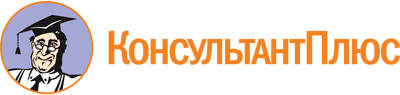 Закон Пензенской обл. от 14.11.2006 N 1141-ЗПО
(ред. от 15.09.2023)
"О противодействии коррупции в Пензенской области"
(принят ЗС Пензенской обл. 08.11.2006)
(вместе с "Положениями...", "Порядками...")Документ предоставлен КонсультантПлюс

www.consultant.ru

Дата сохранения: 03.11.2023
 14 ноября 2006 годаN 1141-ЗПОСписок изменяющих документов(в ред. Законов Пензенской обл.от 18.12.2008 N 1659-ЗПО, от 02.04.2009 N 1704-ЗПО,от 23.10.2009 N 1795-ЗПО, от 21.04.2010 N 1902-ЗПО,от 30.06.2010 N 1938-ЗПО, от 06.05.2013 N 2388-ЗПО,от 06.05.2013 N 2389-ЗПО, от 29.08.2013 N 2437-ЗПО,от 24.12.2013 N 2490-ЗПО, от 16.10.2015 N 2796-ЗПО,от 01.12.2015 N 2827-ЗПО, от 02.12.2016 N 2979-ЗПО,от 05.05.2017 N 3054-ЗПО, от 20.06.2017 N 3059-ЗПО,от 24.12.2018 N 3289-ЗПО, от 17.10.2019 N 3388-ЗПО,от 27.03.2020 N 3469-ЗПО, от 18.02.2021 N 3617-ЗПО,от 10.06.2022 N 3847-ЗПО, от 07.09.2022 N 3877-ЗПО,от 21.10.2022 N 3896-ЗПО, от 10.02.2023 N 3953-ЗПО,от 24.03.2023 N 3988-ЗПО, от 21.07.2023 N 4042-ЗПО,от 15.09.2023 N 4056-ЗПО)Список изменяющих документов(введено Законом Пензенской обл. от 20.06.2017 N 3059-ЗПО;в ред. Законов Пензенской обл. от 17.10.2019 N 3388-ЗПО,от 27.03.2020 N 3469-ЗПО, от 18.02.2021 N 3617-ЗПО,от 10.06.2022 N 3847-ЗПО, от 24.03.2023 N 3988-ЗПО)Список изменяющих документов(введено Законом Пензенской обл. от 20.06.2017 N 3059-ЗПО;в ред. Законов Пензенской обл. от 18.02.2021 N 3617-ЗПО,от 10.06.2022 N 3847-ЗПО, от 07.09.2022 N 3877-ЗПО,от 21.10.2022 N 3896-ЗПО, от 21.07.2023 N 4042-ЗПО)Список изменяющих документов(введен Законом Пензенской обл. от 17.10.2019 N 3388-ЗПО;в ред. Закона Пензенской обл. от 24.03.2023 N 3988-ЗПО)Список изменяющих документов(в ред. Закона Пензенской обл. от 24.03.2023 N 3988-ЗПО)Список изменяющих документов(введен Законом Пензенской обл. от 27.03.2020 N 3469-ЗПО)Список изменяющих документов(введен Законом Пензенской обл. от 24.03.2023 N 3988-ЗПО)